Положениео порядке выдачи лицам, освоившим дополнительные общеразвивающие общеобразовательные программы в области искусства, документа об обучении в МБУ ДО«Темниковская школа искусств им. Л.И. Воинова»1. Общие положения1.1. Настоящее Положение о порядке выдачи лицам, освоившим дополнительные общеразвивающие программы в области искусства, документа об обучении (далее – документ об обучении), разработано в соответствии с Федеральным законом “Об образовании в Российской Федерации”  №273-ФЗ от 29.12.2012 г., локальными актами, Уставом МБУ ДО «Темниковская школа искусств им. Л.И. Воинова» (далее – школа).1.2. Документы об образовании выдаются школой по реализуемым ею лицензированным дополнительным общеразвивающим программам (программам художественно-эстетической направленности).2. Выдача документов об обучении2.1. Документ об обучении выдаётся лицу, завершившему полный курс обучения по дополнительной общеразвивающей программе (программе художественно-эстетической направленности) и прошедшему итоговую аттестацию (далее – выпускник), на основании решения аттестационной комиссии.Документ об обучении выдаётся не позднее 10 дней после издания приказа об отчислении выпускника.2.2. Документ об обучении с отличием выдается при условии, что все оценки, указанные в приложении к нему (оценки по дисциплинам дополнительной общеразвивающей программы) являются оценками “отлично”.2.3. Дубликат документа об обучении выдаётся:- взамен утраченного документа об обучении;- взамен документа об обучении, содержащего ошибки, обнаруженные выпускником после его получения.2.4. Документ об обучении (дубликат) выдается выпускнику лично или другому лицу по заверенной в установленном порядке доверенности, выданной указанному лицу выпускником, или по заявлению выпускника.3. Заполнение документа об обучении3.1. Бланки документа об обучении заполняются на русском языке.3.2. Бланки документа об обучении заполняются печатным способом с помощью принтера шрифтом TimesNewRoman черного цвета.3.3. На первой страницы бланка указывается: полное наименование школы, номер документа об обучении, фамилия имя отчество выпускника, год окончания, наименование дополнительной общеразвивающей программы (программы художественно-эстетической направленности).3.4. На второй странице бланка указывается сведения о содержании и результатах освоения выпускником дополнительной общеразвивающей программы (изученные дисциплины с оценкой), дата выдачи.3.5. Документ об обучении подписывается директором школы и заместителем директора по учебной работе, содержащих соответственно фамилии и инициалы и заверяется печатью школы (оттиск печати должен быть чётким).4. Учёт документа об обучении4.1. При выдаче документа об обучении (дубликата) в книгу регистрации вносятся следующие данные:- регистрационный номер документа об обучении (дубликата);- фамилия, имя и отчество выпускника, в случае получения документа об обучении (дубликата) по доверенности – также фамилия, имя и отчество лица, которому выдан документ;- дата выдачи документа об обучении (дубликата);- наименование дополнительной общеразвивающей программы (программы художественно-эстетической направленности);- дата и номер приказа об отчислении выпускника;- подпись лица, выдающего документа об обучении (дубликат);- подпись лица, которому выдан документ об о обучении (дубликат).4.2. Листы книги регистрации пронумеровываются, книга регистрации прошнуровывается, скрепляется печатью школы с указанием количества листов в книге регистрации и хранится как документ строгой отчётности.УТВЕРЖДЕНО приказом директора 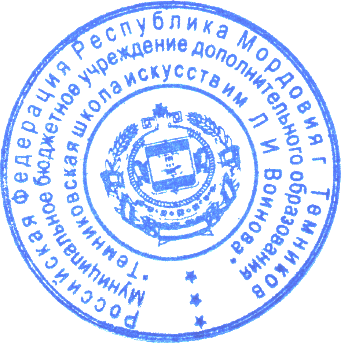   / О.Н. Змерзлая№ 2 от 10 января 2018г.    